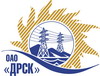 Открытое Акционерное Общество«Дальневосточная распределительная сетевая  компания»ПРОТОКОЛрассмотрения заявок	Способ и предмет закупки: Открытый электронный запрос предложений на право заключения Договора на выполнение работ: ПИР. «Строительство РП 6 кВ «Западное» и строительство ЛЭП 6 кВ для подключения заявителей мощностью свыше 150 кВт» для нужд филиала ОАО «ДРСК» «Приморские электрические сети»  Закупка проводится согласно ГКПЗ 2015г. раздела  2.1.1 «Услуги КС»  № 1370  на основании приказа ОАО «ДРСК» от  22.04.2015 г. №139.Плановая стоимость закупки:  4 371 460,00  руб. без учета НДСФорма голосования членов Закупочной комиссии: очно-заочнаяПРИСУТСТВОВАЛИ:      членов постоянно действующей Закупочной комиссии ОАО «ДРСК»  2-го уровня.ВОПРОСЫ, ВЫНОСИМЫЕ НА РАССМОТРЕНИЕ ЗАКУПОЧНОЙ КОМИССИИ: О  рассмотрении результатов оценки заявок Участников.О признании предложений соответствующими условиям запроса предложений.О признании предложений  не соответствующими  условиям запроса предложений.О предварительной ранжировке предложений.О проведении переторжкиРАССМАТРИВАЕМЫЕ ДОКУМЕНТЫ:Протокол процедуры вскрытия конвертов с заявками участников.Индивидуальные заключение экспертов Елисеевой М.Г., Лаптева И.А.,  Скаредина В.А.Предложения участников.ВОПРОС 1 «О рассмотрении результатов оценки заявок Участников»ОТМЕТИЛИ:Извещение о проведении открытого запроса предложений опубликовано на сайте в информационно-телекоммуникационной сети «Интернет» www.zakupki.gov.ru от 03.06.2015г. № 31502425106Процедура вскрытия конвертов с предложениями  участников запроса предложений проводилась начиная с 13:23 16.06.2015. (было продлено на 5 ч., 23 мин., 20 cек.). на Торговой площадке Системы www.b2b-energo.ru автоматически.Планируемая стоимость лота в ГКПЗ ОАО «ДРСК» составляет: 4 371 460,00 руб. без учета НДС.До момента окончания срока подачи предложений Участниками запроса предложений было подано 14 (четырнадцать ) предложений:Члены закупочной комиссии, специалисты Организатора запроса предложений и приглашенные эксперты изучили поступившие предложения участников. Результаты экспертной оценки предложений Участников отражены в сводном экспертном заключении.ВОПРОС 2 «О признании предложения соответствующими  условиям закупки»Предлагается признать предложения ООО "ПКЦ "Бреслер" (690091, Приморский край, г. Владивосток, Океанский пр-кт, 15 А, оф. 16), ООО ПЦ "ЭКРА" (428003, Чувашская Республика - Чувашия, г. Чебоксары, пр-кт И. Яковлева, д. 3), ООО "Союзэнергопроект" (117437, г. Москва, ул. Арцимовича Академика, д. 12, корп. 2), ООО "Северный Стандарт" (Россия, 119180, г. Москва, 1-й Хвостов переулок, д. 11А),  ООО "ПМК Сибири" (660032, Красноярский край, г. Красноярск, ул. Белинского, д. 5, 3 этаж), ООО "ГЭП-В" (630132, г. Новосибирск, пр. Димитрова, д. 7, оф. 538)   удовлетворяющими по существу условиям запроса предложений и принять их к дальнейшему рассмотрениюВОПРОС 3 «О признании предложения не соответствующими  условиям закупки»ОТМЕТИЛИ:Предложение ООО "ДВ Энергосервис" (690074, Приморский край, г. Владивосток, ул. Снеговая, д. 42 "Д", оф. 4) содержит достаточные для его отклонения причины, заключающиеся в несоответствии предложения требованиям Извещение и/или Закупочной документации, а именно:Предложение ООО "РосГСК" (690035, Приморский край, г. Владивосток, ул. Калинина, д. 49 "А", офис 404) содержит достаточные для его отклонения причины, заключающиеся в несоответствии предложения требованиям Извещение и/или Закупочной документации, а именно:Предложение ООО "ЭДС" (692506, Россия, Приморский край, г. Уссурийск, ул. Урицкого 11 а)  содержит достаточные для его отклонения причины, заключающиеся в несоответствии предложения требованиям Извещение и/или Закупочной документации, а именно:Предложение ООО "Инженерная Компания Сибири" (660018, Россия, Красноярский край, г. Красноярск, ул. Куйбышева, д.93, пом.123) содержит достаточные для его отклонения причины, заключающиеся в несоответствии предложения требованиям Извещение и/или Закупочной документации, а именно:Предложение ООО "ЭТС" (680014 г.Хабаровск, переулок Гаражный, 30-А.) содержит достаточные для его отклонения причины, заключающиеся в несоответствии предложения требованиям Извещение и/или Закупочной документации, а именно:Предложение ООО "К-Электротехник" (644050, Россия, Омская область, г. Омск, ул. 2-я Поселковая, 53 "В", 25) содержит достаточные для его отклонения причины, заключающиеся в несоответствии предложения требованиям Извещение и/или Закупочной документации, а именно:Предложение ООО "Дальэлектропроект" (680028, г. Хабаровск, ул. Серышева, 22, оф. 804)  содержит достаточные для его отклонения причины, заключающиеся в несоответствии предложения требованиям Извещение и/или Закупочной документации, а именно:Предложение ООО "НТЦ "Контакт-Байкал" (664046, Иркутская обл., г. Иркутск, ул. Байкальская, д. 126/1, 3, оф. 1)   содержит достаточные для его отклонения причины, заключающиеся в несоответствии предложения требованиям Извещение и/или Закупочной документации, а именно:ВОПРОС 4 «О предварительной ранжировке предложений»ОТМЕТИЛИ:В соответствии с требованиями и условиями, предусмотренными извещением о проведении запроса предложений и закупочной документацией, предлагается предварительно ранжировать предложения следующим образом: ВОПРОС 5 «О проведении переторжки»ОТМЕТИЛИ:Учитывая результаты экспертизы предложений Участников закупки Закупочная комиссия полагает целесообразным проведение переторжки. РЕШИЛИ:По вопросу № 1:Признать объем полученной информации достаточным для принятия решения.Утвердить цены, полученные на процедуре вскрытия конвертов с предложениями участников открытого запроса предложений.По вопросу № 2Признать предложения ООО "ПКЦ "Бреслер" (690091, Приморский край, г. Владивосток, Океанский пр-кт, 15 А, оф. 16), ООО ПЦ "ЭКРА" (428003, Чувашская Республика - Чувашия, г. Чебоксары, пр-кт И. Яковлева, д. 3), ООО "Союзэнергопроект" (117437, г. Москва, ул. Арцимовича Академика, д. 12, корп. 2), ООО "Северный Стандарт" (Россия, 119180, г. Москва, 1-й Хвостов переулок, д. 11А),  ООО "ПМК Сибири" (660032, Красноярский край, г. Красноярск, ул. Белинского, д. 5, 3 этаж), ООО "ГЭП-В" (630132, г. Новосибирск, пр. Димитрова, д. 7, оф. 538) соответствующими условиям закупки. По вопросу № 3Признать предложения ООО "ДВ Энергосервис" (690074, Приморский край, г. Владивосток, ул. Снеговая, д. 42 "Д", оф. 4), ООО "РосГСК" (690035, Приморский край, г. Владивосток, ул. Калинина, д. 49 "А", офис 404),  ООО "ЭДС" (692506, Россия, Приморский край, г. Уссурийск, ул. Урицкого 11 а), ООО "Инженерная Компания Сибири" (660018, Россия, Красноярский край, г. Красноярск, ул. Куйбышева, д.93, пом.123), ООО "ЭТС" (680014 г.Хабаровск, переулок Гаражный, 30-А.), ООО "К-Электротехник" (644050, Россия, Омская область, г. Омск, ул. 2-я Поселковая, 53 "В", 25), ООО "Дальэлектропроект" (680028, г. Хабаровск, ул. Серышева, 22, оф. 804), ООО "НТЦ "Контакт-Байкал" (664046, Иркутская обл., г. Иркутск, ул. Байкальская, д. 126/1, 3, оф.)   не соответствующими  условиям закупки.По вопросу № 4:Утвердить предварительную ранжировку предложений Участников:По вопросу № 5:Провести переторжку. Допустить к участию в переторжке предложения следующих участников: ООО "ПКЦ "Бреслер" (690091, Приморский край, г. Владивосток, Океанский пр-кт, 15 А, оф. 16), ООО ПЦ "ЭКРА" (428003, Чувашская Республика - Чувашия, г. Чебоксары, пр-кт И. Яковлева, д. 3), ООО "Союзэнергопроект" (117437, г. Москва, ул. Арцимовича Академика, д. 12, корп. 2), ООО "Северный Стандарт" (Россия, 119180, г. Москва, 1-й Хвостов переулок, д. 11А),  ООО "ПМК Сибири" (660032, Красноярский край, г. Красноярск, ул. Белинского, д. 5, 3 этаж), ООО "ГЭП-В" (630132, г. Новосибирск, пр. Димитрова, д. 7, оф. 538)  Определить форму переторжки: заочная.Назначить переторжку на 16.07.2015 в 14:00 час. (благовещенского времени).Место проведения переторжки: ЭТП b2b-energoТехническому секретарю Закупочной комиссии уведомить участников, приглашенных к участию в переторжке, о принятом комиссией решении№ 523/УКС-Р               город  Благовещенск    «13» июля  2015№Наименование участника и его адресобщая цена заявки на участие в запросе предложений1ООО "ДВ Энергосервис" (690074, Приморский край, г. Владивосток, ул. Снеговая, д. 42 "Д", оф. 4)Предложение: подано 15.06.2015 в 12:53
Цена: 1 118 000,00 руб. (цена без НДС)2ООО "РосГСК" (690035, Приморский край, г. Владивосток, ул. Калинина, д. 49 "А", офис 404)Предложение: подано 15.06.2015 в 12:51
Цена: 1 120 000,00 руб. (цена без НДС)3ООО "ЭДС" (692506, Россия, Приморский край, г. Уссурийск, ул. Урицкого 11 а)Предложение: подано 15.06.2015 в 09:41
Цена: 1 600 000,00 руб. (цена без НДС)ставку не подтвердил4ООО "Инженерная Компания Сибири" (660018, Россия, Красноярский край, г. Красноярск, ул. Куйбышева, д.93, пом.123)Предложение:   подано 15.06.2015 в 09:07
Цена: 1 980 000,00 руб. (цена без НДС)5ООО ПЦ "ЭКРА" (428003, Чувашская Республика - Чувашия, г. Чебоксары, пр-кт И. Яковлева, д. 3)Предложение:  подано 15.06.2015 в 07:36
Цена: 2 010 871,60 руб. (цена без НДС)6ООО "ПКЦ "Бреслер" (690091, Приморский край, г. Владивосток, Океанский пр-кт, 15 А, оф. 16)Предложение: подано 15.06.2015 в 07:09
Цена: 2 413 982,95 руб. (цена без НДС)7ООО "ЭТС" (680014 г.Хабаровск, переулок Гаражный, 30-А.)Предложение: подано 15.06.2015 в 03:40
Цена: 2 542 372,88 руб. (цена без НДС)8ООО "Дальэлектропроект" (680028, г. Хабаровск, ул. Серышева, 22, оф. 804)Предложение: подано 15.06.2015 в 05:21
Цена: 2 906 701,00 руб. (цена без НДС)9ООО "Союзэнергопроект" (117437, г. Москва, ул. Арцимовича Академика, д. 12, корп. 2)Предложение:  подано 10.06.2015 в 10:59
Цена: 2 970 000,00 руб. (НДС не облагается)10ООО "К-Электротехник" (644050, Россия, Омская область, г. Омск, ул. 2-я Поселковая, 53 "В", 25)Предложение: подано 15.06.2015 в 06:04
Цена: 3 000 000,00 руб. (цена без НДС)11ООО "НТЦ "Контакт-Байкал" (664046, Иркутская обл., г. Иркутск, ул. Байкальская, д. 126/1, 3, оф. 1)Предложение:  подано 15.06.2015 в 06:03
Цена: 3 300 000,00 руб. (цена без НДС)12ООО "ПМК Сибири" (660032, Красноярский край, г. Красноярск, ул. Белинского, д. 5, 3 этаж )Предложение:  подано 15.06.2015 в 12:35
Цена: 3 906 000,00 руб. (цена без НДС)13ООО "ГЭП-В" (630132, г. Новосибирск, пр. Димитрова, д. 7, оф. 538)Предложение: подано 11.06.2015 в 05:52
Цена: 4 071 460,00 руб. (цена без НДС)14ООО "Северный Стандарт" (Россия, 119180, г. Москва, 1-й Хвостов переулок, д. 11А)Предложение:  подано 11.06.2015 в 17:22
Цена: 4 235 135,39 руб. (цена без НДС)Основания для отклоненияУчастник не предоставил отсканированный оригинал справки об отсутствии задолженности у налогоплательщика по уплате налогов, сборов, страховых взносов, пеней и налоговых санкций в соответствии с действующим законодательством Российской Федерации, выданной соответствующими подразделениями Федеральной налоговой службы не ранее чем за 90 дней до срока окончания подачи Заявок (код по КНД 1120101), что не соответствует требованиям п. 2.6.1.3. п. 4.2.15 пп 4  Закупочной документации.Основания для отклоненияУчастник не указал в своем предложении  Срок действия Предложения, что не соответствует п. 2.4.3.1., п.4.2.13  Закупочной документации, в которой установлено следующие требование:  Не менее 120 календарных дней со дня, следующего за днем проведения процедуры вскрытия поступивших на закупку конвертов с Предложениями (пункт 4.2.18.)Участник не предоставил сведения о среднесписочной численности работников, что не соответствует требованиям п. 2.5.4.2 Закупочной документации в котором установлено следующее требование: в случае, если Участник запроса предложений относится к субъектам малого и среднего предпринимательства в дополнение к документам, указанным в пункте 2.5.4.1.  Участник должен представить следующие документы: Сведения о среднесписочной численности работников за предшествующий календарный год в соответствии с абзацем 3 пункта 3 статьи 80 части первой Налогового кодекса Российской Федерации.Участник не предоставил отсканированный оригинал справки об отсутствии задолженности у налогоплательщика по уплате налогов, сборов, страховых взносов, пеней и налоговых санкций в соответствии с действующим законодательством Российской Федерации, выданной соответствующими подразделениями Федеральной налоговой службы не ранее чем за 90 дней до срока окончания подачи Заявок (код по КНД 1120101), что не соответствует требованиям п. 2.6.1.3. п. 4.2.15 пп 4  Закупочной документации.Основания для отклоненияУчастник не подтвердил ценовую ставку. В соответствии с п. 2.6.1.8  Закупочной документации «Общая стоимость Предложения указывается в строгом соответствии с последней Ставкой, объявленной Участником на ЭТП. Если общая стоимость Предложения не будет соответствовать последней Ставке Участника на ЭТП, такое Предложение будет отклонено. Если Предложение в указанные сроки не поступило в электронный сейф закупки на ЭТП, такое Предложение будет отклонено»Основания для отклоненияУчастник не предоставил справку в свободной форме об участии в судебных разбирательствах в качестве ответчика, в том числе об отсутствии за предшествующие дате вскрытия конвертов 12 месяцев и на момент подведения ее итогов вступивших в законную силу и не обжалованных Участником судебных актов, которыми установлен факт неисполнения (ненадлежащего исполнения) Участником  обязательств по договорам, в которых он выступает поставщиком (подрядчиком, исполнителем и т.п.) (за исключением случаев, когда неисполнение Участником договорных обязательств стало результатом обстоятельств непреодолимой силы или действий/бездействия другой стороны по договору), что не соответствует п 2.6.1.3 п. 4.2.15 пп 3 Закупочной  документации.Участник не предоставил отсканированный оригинал справки об отсутствии задолженности у налогоплательщика по уплате налогов, сборов, страховых взносов, пеней и налоговых санкций в соответствии с действующим законодательством Российской Федерации, выданной соответствующими подразделениями Федеральной налоговой службы не ранее чем за 90 дней до срока окончания подачи Заявок (код по КНД 1120101), что не соответствует требованиям п. 2.6.1.3. п. 4.2.15 пп 4  Закупочной документацииОснования для отклоненияУчастник не предоставил Заверенную копию Устава в действующей редакции, что не соответствует требованиям п. 2.5.4.1. (б)  Закупочной документацииУчастник не предоставил Заверенные копии документов, подтверждающих полномочия Участника, что не соответствует требованиям п. 2.5.4.1. (в,г)  Закупочной документацииУчастник не предоставил сведения о среднесписочной численности работников, что не соответствует требованиям п. 2.5.4.2 Закупочной документации в котором установлено следующее требование: в случае, если Участник запроса предложений относится к субъектам малого и среднего предпринимательства в дополнение к документам, указанным в пункте 2.5.4.1.  Участник должен представить следующие документы: Сведения о среднесписочной численности работников за предшествующий календарный год в соответствии с абзацем 3 пункта 3 статьи 80 части первой Налогового кодекса Российской Федерации.Участник не предоставил копию СРО подтверждающая допуск на выполнение определенных видов работ, согласно перечню, указанному в техническом задании (Раздел 6), что не соответствует п.4.2.15 пп1   Закупочной документации.Основания для отклоненияУчастник не предоставил копию СРО подтверждающая допуск на выполнение определенных видов работ, согласно перечню, указанному в техническом задании (Раздел 6), что не соответствует п.4.2.15 пп1   Закупочной документации.Участник не предоставил справку в свободной форме об участии в судебных разбирательствах в качестве ответчика, в том числе об отсутствии за предшествующие дате вскрытия конвертов 12 месяцев и на момент подведения ее итогов вступивших в законную силу и не обжалованных Участником судебных актов, которыми установлен факт неисполнения (ненадлежащего исполнения) Участником  обязательств по договорам, в которых он выступает поставщиком (подрядчиком, исполнителем и т.п.) (за исключением случаев, когда неисполнение Участником договорных обязательств стало результатом обстоятельств непреодолимой силы или действий/бездействия другой стороны по договору), что не соответствует п 2.6.1.3 п. 4.2.15 пп 3 Закупочной  документации.Участником не подтвердил документально соответствие Субподрядной организации, что не соответствует п2.5.3, п 2.5.4 Закупочной документации.  Основания для отклоненияУчастник не предоставил справку в свободной форме об участии в судебных разбирательствах в качестве ответчика, в том числе об отсутствии за предшествующие дате вскрытия конвертов 12 месяцев и на момент подведения ее итогов вступивших в законную силу и не обжалованных Участником судебных актов, которыми установлен факт неисполнения (ненадлежащего исполнения) Участником  обязательств по договорам, в которых он выступает поставщиком (подрядчиком, исполнителем и т.п.) (за исключением случаев, когда неисполнение Участником договорных обязательств стало результатом обстоятельств непреодолимой силы или действий/бездействия другой стороны по договору), что не соответствует п 2.6.1.3 п. 4.2.15 пп 3 Закупочной  документации.Участник не предоставил отсканированный оригинал справки об отсутствии задолженности у налогоплательщика по уплате налогов, сборов, страховых взносов, пеней и налоговых санкций в соответствии с действующим законодательством Российской Федерации, выданной соответствующими подразделениями Федеральной налоговой службы не ранее чем за 90 дней до срока окончания подачи Заявок (код по КНД 1120101), что не соответствует требованиям п. 2.6.1.3. п. 4.2.15 пп 4 Закупочной документацииУчастник не представил справку с подтверждающими документами  сведения о цепочке собственников, включая бенефициаров, что не соответствует требованиям п. 2.5.4.1 «л» и п.2.4.1.1 «н» Закупочной документации.Основания для отклоненияУчастник не предоставил справку в свободной форме об участии в судебных разбирательствах в качестве ответчика, в том числе об отсутствии за предшествующие дате вскрытия конвертов 12 месяцев и на момент подведения ее итогов вступивших в законную силу и не обжалованных Участником судебных актов, которыми установлен факт неисполнения (ненадлежащего исполнения) Участником  обязательств по договорам, в которых он выступает поставщиком (подрядчиком, исполнителем и т.п.) (за исключением случаев, когда неисполнение Участником договорных обязательств стало результатом обстоятельств непреодолимой силы или действий/бездействия другой стороны по договору), что не соответствует п 2.6.1.3 п. 4.2.15 пп 3 Закупочной  документации.Участник не предоставил сведения о среднесписочной численности работников, что не соответствует требованиям п. 2.5.4.2  Закупочной документации в котором установлено следующее требование: в случае, если Участник запроса предложений относится к субъектам малого и среднего предпринимательства в дополнение к документам, указанным в пункте 2.5.4.1.  Участник должен представить следующие документы: Сведения о среднесписочной численности работников за предшествующий календарный год в соответствии с абзацем 3 пункта 3 статьи 80 части первой Налогового кодекса Российской ФедерацииУчастник не предоставил отсканированный оригинал справки об отсутствии задолженности у налогоплательщика по уплате налогов, сборов, страховых взносов, пеней и налоговых санкций в соответствии с действующим законодательством Российской Федерации, выданной соответствующими подразделениями Федеральной налоговой службы не ранее чем за 90 дней до срока окончания подачи Заявок (код по КНД 1120101), что не соответствует требованиям п. 2.6.1.3. п. 4.2.15 пп 4 Закупочной документацииУчастник не представил справку с подтверждающими документами  сведения о цепочке собственников, включая бенефициаров, что не соответствует требованиям п. 2.5.4.1 «л» и п.2.4.1.1 «н» Закупочной документации.Место в предварительной ранжировкеНаименование участника и его адресЦена предложения на участие в закупке без НДС, руб.Балл по неценовой предпочтительности1 местоООО ПЦ "ЭКРА" (428003, Чувашская Республика - Чувашия, г. Чебоксары, пр-кт И. Яковлева, д. 3)2 010 871,603,002 местоООО "ПКЦ "Бреслер" (690091, Приморский край, г. Владивосток, Океанский пр-кт, 15 А, оф. 16)2 413 982,953,003 местоООО "Союзэнергопроект" (117437, г. Москва, ул. Арцимовича Академика, д. 12, корп. 2)2 970 000,003,004 местоООО "ПМК Сибири" (660032, Красноярский край, г. Красноярск, ул. Белинского, д. 5, 3 этаж)3 906 000,003,005 местоООО "ГЭП-В" (630132, г. Новосибирск, пр. Димитрова, д. 7, оф. 538)4 071 460,003,006 местоООО "Северный Стандарт" (Россия, 119180, г. Москва, 1-й Хвостов переулок, д. 11А)4 235 135,393,00Место в предварительной ранжировкеНаименование участника и его адресЦена предложения на участие в закупке без НДС, руб.Балл по неценовой предпочтительности1 местоООО ПЦ "ЭКРА" (428003, Чувашская Республика - Чувашия, г. Чебоксары, пр-кт И. Яковлева, д. 3)2 010 871,603,002 местоООО "ПКЦ "Бреслер" (690091, Приморский край, г. Владивосток, Океанский пр-кт, 15 А, оф. 16)2 413 982,953,003 местоООО "Союзэнергопроект" (117437, г. Москва, ул. Арцимовича Академика, д. 12, корп. 2)2 970 000,003,004 местоООО "ПМК Сибири" (660032, Красноярский край, г. Красноярск, ул. Белинского, д. 5, 3 этаж)3 906 000,003,005 местоООО "ГЭП-В" (630132, г. Новосибирск, пр. Димитрова, д. 7, оф. 538)4 071 460,003,006 местоООО "Северный Стандарт" (Россия, 119180, г. Москва, 1-й Хвостов переулок, д. 11А)4 235 135,393,00Ответственный секретарь Закупочной комиссии  2 уровня ОАО «ДРСК»____________________М.Г.ЕлисееваТехнический секретарь Закупочной комиссии  2 уровня ОАО «ДРСК»____________________И.Н.Ирдуганова